Resources, Conservation & Recycling 141  (2019) 431–440Contents  lists available at ScienceDirectResources,  Conservation & Recyclingjournal homepage: www.elsevier.com/locate/resconrec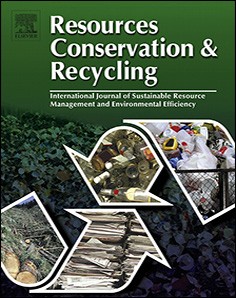 Full length  article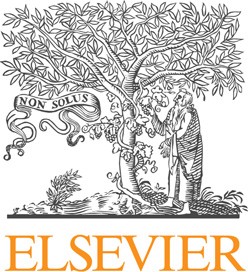 Environmental behavior research in resources conservation and management: A case study  of Resources, Conservation and Recycling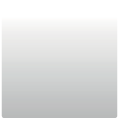 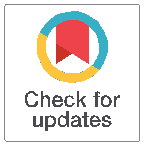 Fang Wanga,b,⁎, Xiao Penga, Ran Weic, Yuelei Qina, Xiaohua  Zhuda NSFC-DFG Sino-German Cooperation Group  on Urbanization and  Locality (UAL);  College of Architecture and  Landscape Architecture, Peking University,  Beijing,100871, PR Chinab Key Laboratory for Earth  Surface  Processes,  Ministry  of Education, Peking University,  Beijing, 100871, PR Chinac School of Design, University  of Pennsylvania, Philadelphia, PA, 19104, USAd Institute  of Geographic  Sciences and  Natural Resources  Research, Chinese Academy  of Sciences,  Beijing, 100101, PR ChinaA R T I C L E  I N F OKeywords:Environmental behaviorResources Bibliometric analysis Text miningResources,  Conservation and  Recycling (RCR)A B S T R A C TConsidered as an  approach to  protect the  environment and  foster  sustainability in  severe  environmental and ecosystem deterioration conditions, environmental behavior has  received extensive, multidisciplinary research in  recent decades. The  general trend of  environmental behavior research is  proﬁled based   on  bibliometric analysis, which is set  as the  background of behavior research in the  resources conservation and  management ﬁeld. Using materials from Resources, Conservation and Recycling (RCR) as well as its parent journals (RCRs), text mining is  conducted to  determine environmental behavior research scales,  topics  receiving focus,  principle methods, and  current research gaps.  Future research and  management practices are also  suggested.1.  IntroductionFrom  the  agricultural revolution to  the  expansion of cities,  espe- cially  after  the  industrial revolution began  and  expanded globally,  the inﬂuence and  control  of human populations over  the  Earth’s  environ- ment  is increasing due  to the  unimaginable size and  speed  of  the  or- ganization and  ﬂow  of natural materials and  energy  (Daniels  et  al.,2010).  Therefore, concepts such  as the  Anthropocene epoch  were  cre- ated  to represent the  state  of human-dominated ecosystems (Crutzen,2002).  However, the  development of society  and  quality of life is not accompanied by an equivalent increase  in the Earth’s carrying capacity (Barrett and  Odum,  2000),  therefore, many  environmental problems have  arisen   and  ensuring human  development without  causing   the Earth’s ecosystem  to collapse  has  become  the  main  challenge (O’Neill et al., 2018).Some of the environmental issues may only aﬀect a few small-scaleecosystems, while  others   may  dramatically change   the  Earth’s land- scape and human territories. With the changing climate, many  extreme weather events  and  unpredictable weather patterns occur  and  lead  to natural  disasters, such  as  ﬂoods  and  droughts  (Aghakouchak et  al.,2015).  Heatwaves would  threaten outdoor workers  and  limit  the  ha-bitability of the  most  populous regions,  such as the  North  China  Plain(Kang and Eltahir,  2018).  Other environmental problems, such as ocean acidiﬁcation and  ozone  layer  depletion, would  also impact  the Earth’s ecosystem.  Deforestation,  unsustainable   exploitation  of   natural  re- sources,   such  as  overgrazing, pollution, and  over-population would change  ecosystem  processes  and  functionalities, damage habitat resi- lience, and cause losses in biodiversity (Abman,  2018; Zhu et al., 2018).The gradual deterioration of the  environment has drawn  attention to environmental protection and  the  relationship between human be- havior  and  the  environment (Banks  and  Sokolowski,  2011;  Raymond et  al.,  2013),   as  the  relationship is  always  changing (Muduli  et  al.,2013).  Published in 1962,  Silent Spring by Rachel  Carson  (1962)  ﬁrst brought attention to  the  environmental concerns   surrounding  pesti- cides.  A large  number of  environmental protection  movements, reg- ulations, and research to protect the environment followed  this (UNEP,1972;  UN., 1992).  With  the  awareness that  human activities have  be- come a major  force on the environment, the human-nature relationship has  shifted  towards living  with  nature and  employing sustainable de- velopment (Fischer  and  Hajer,  1999;  Bill et al., 2010;  Crutzen,  2002).Human  behaviors play  a key role  in shaping  the  environment and achieving sustainability. Although  a uniﬁed  deﬁnition has not yet been reached, environmental behavior is characterized as conscious actions adopted by diﬀerent subjects,  from individuals to society,  to minimize⁎ Corresponding author at: NSFC-DFG Sino-German Cooperation Group  on Urbanization and  Locality  (UAL); College  of Architecture and  Landscape Architecture, Peking  University, Beijing,  100871, PR China.E-mail addresses:  wfphd@pku.edu.cn (F. Wang),  pkupengxiao@pku.edu.cn (X. Peng),  ranw@design.upenn.edu (R. Wei),  qinyuelei@foxmail.com (Y. Qin),zhuxh@igsnrr.ac.cn (X. Zhu).https://doi.org/10.1016/j.resconrec.2018.10.024Received 29 November 2017;  Received in revised form  20 October 2018;  Accepted 22 October 20180921-3449/ © 2018  Elsevier  B.V. All rights reserved.negative impacts  on environment, avoid or resolve  environmental problems, and  directly or  indirectly improve   environmental  sustain- ability  (Hines  et al., 1987;  Diane  et al., 2006;  Chen et al., 2017).  It is necessary to  elucidate the  relationship between human behavior and the  environment, how  human behavior aﬀects  the  environment,  and what  are  the  inﬂuencing factors.  Therefore, suggestions for future stu- dies  and  solutions for  policy-making and  management  could  be  pro- vided.Many  theoretical models  have  been  developed to  explain  the  in- ﬂuencing  factors  and  mechanisms of environmental behavior. As well as empirical study,  several  models  introduce explanatory  frameworks from  other  disciplines, such  as behavioral phycology  and institutional economics  (Truelove  et al.,  2014;  Guo, 2014).  In general,  inﬂuencing factors  could be divided  into two categories: internal variables, such as cognition, emotion, attitude,  and  belief;  and  external environmental variables, such  as laws,  social  norms,  and  pressures. Diﬀerent  models adopt  diﬀerent factors,  and  can  be  categorized into  three  types  con- sidering  their  diﬀerent interactive pathways.The ﬁrst category includes  models that  emphasize the importance ofexternal  environmental  variables.  Environmental  behavior  is  con- sidered  to be a product of external inﬂuences. For example, the norm activation model  regards  social  norms  as the  direct  factor  inﬂuencing pro-social  behavior, which  could  be extended as the individual’s moral  responsibility leading  to their  actions  (Schwartz,  1977;  Farrow  et  al.,2017).  The second  type of model stresses internal variables, such as the planned behavior theory, which  suggests  that  individual  behavior is directed by rational choice, and intention is inﬂuenced by other factors, such  as attitude (Icek,  1991).  The third  type  of model  states  that  in- ternal  and  external variables inﬂuence one  another, and  they  can  be combined and lead to environmental behavior. For example, the Value- Belief-Norm     theory     deﬁnes     environmental     behavior    as    “en- vironmentally signiﬁcant behavior” (Stern,  2000: P408),  which  means  that  human behaviors or actions  aim  to protect  the  environment and ease environmental deterioration, therefore, environmental behavior is not only an individual issue; its signiﬁcance is increasing up to that  of a social behavior to protect the planet  and the human population (Stern,2000;  Guo, 2014).  Another  typical  model  is responsible environmental behavior (Hines et al., 1987; Sia et al., 1985),  which states that personal economic ability,  social pressure, and  the opportunity to select  actions are also strongly  related to behavior.Other  than  these  models,  the  features, measurement methods, and interactions with  the  environment have  also  been  discussed  at  great length. For example, the attributes of pro-environmental behavior (Bamberg   and  Möser,  2007;   Han,  2015),   environmental  innovation behavior (Long et al., 2017),  and their relationships with factors such as the  economy  and  diﬀerent explanatory theories have  received  much attention. The  determination and  measurement  of  environmental ac- tions  (Klöckner,  2013;  Gatersleben et al.,  2002),  the inﬂuence of ma- terialistic values  and  environmental attitudes on  environmental beha- vior (Hurst  et al., 2013),  and  diﬀerences between multiple regions  and cultures (Morren  and Grinstein, 2016; Chen et al., 2017)  have also been discussed.  Children’s environmental  behavior is also  used  to  describe how  the  environment inﬂuences  children’s  actions   and  shapes  their  attitudes  (Knafonoam et  al.,   2017;   Tucker   and   Izadpanahi,  2017; Mahasneh et al., 2017).As described above,  the  topics  in environmental behavior research are diverse  and disciplines are broad,  including environmental science, social  psychology, and  ecology.  Therefore, the  concept   of  “environ- mental  behavior” has  many  subdivisions and  it is diﬃcult  to  reach  a uniﬁed  deﬁnition. Focusing  on resources conservation, recycling,  and management areas,   environmental  behaviors from  individual/house- hold to company/organization levels, and  even to regional/national or cross-border levels,  are important to achieve sustainable development. Therefore, extensive research eﬀorts  have  been  devoted to  waste  re- cycling,   food  waste   prevention,  factors  inﬂuencing  green   industrial practices, and  material ﬂow  in  consumption and  production  process(Quested et al., 2013; Saphores  et al., 2012;  Muduli et al., 2013; Dubey et al., 2016),  and  more  research interests have  gradually arisen.A summarization of existing  research, such  as research scales,  pri- mary   topics,   commonly  used   methods,  and   current  research  gaps, would  be useful  to improve  future  environmental behavior studies  in the  resources conservation and  management ﬁeld.  Thus  bibliometric analysis  was  conducted to  proﬁle  the  existing,  overall  environmental behavior research as  the  background for  comparison  to  current re- sources-related  research.  The  Resources,  Conservation   and   Recycling (RCR, 1988-present) journal was  used  as the  case  study  for resources conservation and management in environmental behavior. This journal, supplemented by its parent journals that  include Resource Recovery and Conservation   (RRC,   1975–1981),   Resources   and   Conservation   (RC,1981–1987),  and   Conservation  and  Recycling (CR,  1976–1987),  has published  resources-related research  for  over  30  years  as  the  main platform for resources conservation and  sustainable management. Therefore, RCR can be taken  as a representative example to investigate resources-related environmental behavior research.2.  Materials and methodsA literature review  of environmental behavior research was  con- ducted  on two levels. First, based  on the classical  literature review,  we summarized the  main  deﬁnitions and  theories in environmental beha- vior,  as  shown  in  the  introduction, and  collected  meta-information, such  as  the  titles,  abstracts, and  references,  of  papers  related to  en- vironmental behavior from  the  Web of Science  website,   as  a  supple- mentary material for determining the  general  trend  of environmental behavior research in resources conservation and management. Second, environmental research from  RCR and  its  parent journals (RCRs, in- cluding   RCR)  was  selected   to  summarize  the  research  scales,   con- centrated topics,  and preferred methods. Bibliometric analysis  and text mining  are the  two main  methods applied in the  analysis  process.2.1.  Source of dataThe  “environmental  behavior” and  “environment  behavior”  key- words  were  searched following  the  “title  matching” searching method in  the   Web  of  Science   Core  Collection   (WOSCC),  which   includes mainstream databases, such as SCI and SSCI, and is considered to be an inﬂuential dataset of multidisciplinary academic literature. The  valid results  have  3150  records,  with  a time  range  spanning from  1960  to August 2017.  These records  were marked, exported, and named the EB (Environmental Behavior)  database for further analysis.For literature published in RCR, all available full-text  papers  on theScienceDirect website  (http://www.sciencedirect.com/science/journal/09213449) were  downloaded. After removing announcements, author indices,  volume  content pages,  editorials/guest  editorials, meeting no- tices,  prefaces,  and  publisher’s notes,  2217  full-text  papers  were  ob- tained. The  other  318  papers  only  contained the  title,  abstract, and year.  For RCR’s parent journals, the  major  information of all available papers,  including their  title,  abstract, and year,  were downloaded from ScienceDirect, and  820 records  were  obtained for further research after following   the  same  ﬁltering   process  as  RCR. All of  these  materials constitute the  RCRs database.2.2.  Analysis methods and toolsCitation   analysis  software, such  as  CiteSpace,  can  detect   and  vi- sualize  trends  and  frontiers in a speciﬁc  research ﬁeld  and  reveal  the transitional patterns in  scientiﬁc  literature (Chen,  2006).  Therefore, CiteSpace  was  introduced to  analyze  the  EB database and  proﬁle  re- search  conditions. Paper  titles,  abstracts, and  keywords were  retrieved to determine the word  frequency statistics using a clustering algorithm to divide  these  words  into  diﬀerent groups  and identify  sub-ﬁelds  and common  research topics.A “pdftotxt” tool was used to convert  .pdf format  papers  into the .txt format   so  that   the  text  mining   approach could  be  applied to  these materials. Each  of the  2217  RCR papers  is an  element containing the title,  abstract, content, and  year  of publication, while  each  of the  820 papers  of parent journals only  contains the  title,  abstract, and  year  of publication. The titles and abstracts of all RCRs papers  were segmented to construct the  corpus.  Based on the  identiﬁed keywords and  the se- lection  process,  papers  related to environmental behavior in RCRs were identiﬁed, and the text mining  process used in the EB database analysis  was applied to the selected  contents. After this, the literature was read so more  detailed information was obtained to study  the characteristics of RCRs’ environmental behavior research.The main  tools  applied in this  research are  the  CiteSpace  software and R language. Version 5.1.R6 of CiteSpace was used, and the RStudio platform with  R version  3.3.2  was used  in the  data  collection and  text mining  process.3.  Results3.1.  Basic statistical characteristics  of RCRsRRC was  ﬁrst  published in  1975,   and  renamed to  RC in  1981. Another  parent journal, CR, was  ﬁrst  published in 1976.  In  1988,  RC and  CR were  merged  into  RCR. This process  is reﬂected in the number of papers  published by these  journals, as shown  in Fig. 1.Among  all the  papers  published in RCRs, those  directly related to environmental behavior were  selected  as  examples of environmental behavior research in resources conservation and  management.  Among all 3445  RCRs’ papers,  378 papers  were  directly related, including 290 full-text  papers.  The 378  related papers  are compared with  the  EB da- tabase  results  in the  following  section.3.2.  Locate resources-related research in environmental behavior3.2.1.  Trends of publicationFor overall  environmental behavior research trends,  discussions gradually emerged with the environmental protection movement in the1960s  and  1970s.  From 1980  to 2000,  the number of published papers slowly  but  steadily  increased. After 2000,  environmental behavior re- search  surged  (Fig.  2).  Resources-related environmental  behavior re- search  exhibits  a similar  trend  in the  RCRs. For example, growth  has continued since the  1980s,  and  surged  after  2000  (Fig. 3).3.2.2.  Comparison of keywordsA cluster   net-graph was  produced from  the  EB database to  de- termine the  high-frequency words   and  their   relationships based   on correlations between the  papers  (Fig.  4).  In the  graph’s  network, the size of a node  represents the  frequency of the  word,  and  the  color  re- presents the degree  of similarity between keywords. Four main  clusters in  environmental behavior were  elucidated based  on  the  associative network matrix,  and  each  of these  clusters  could  be  subdivided into further categories, such  as environmental attitude and  values,  policy and  decisions  for environment protection, and  speciﬁc  behavior types (Fig. 5).  The various  categories and  topics  reﬂect  the  complexity and range  of environmental behavior research.The four  clusters  shown  in Fig. 5 indicate the  four  dimensions in environmental behavior research. Cluster  1 mainly  contains environ- mental  protection and  related topics,  such  as the  environmental atti- tude  and  values,  policy  and  decisions, the  motivation and  actions  of people,  diﬀerent types  of environmental behavior, including  planned, pro-environmental, and  conservation behaviors, and  so on.  Cluster  2 focuses  on  the  interactions of human behavior and  the  environment, revealing how  environmental attributes inﬂuence  people’s  behavior, especially children and their  abnormal and unhealthy activities. Cluster3 focuses  on how  people  and  some  animal’s behaviors respond to en- vironmental conditions and  changes. Cluster  4  focuses  on  resources utilization and  material transportation and  degradation in the  natural environment, which  goes down  to chemical and  molecular levels.Research  of  resources conservation and  management in  environ- mental  behavior is connected to Clusters  1 and  4. Although  Cluster  4 contains the least  amount of research, many  of the studies  in Cluster  1 investigate the  problems and  topics  contained in Cluster  4 with  well- developed theoretical frameworks, therefore, they  are categorized into Cluster  1  and  the  actual   number of  resources-related studies  in  en- vironmental behavior is actually higher.To further illustrate the current situation of resources conservation and  management research, the  keywords in  Fig.  5  were  searched in RCRs’  environmental behavior paper  titles,  abstracts, and  keywords. The keyword frequency was counted, the RCRs and  EB databases were compared (Fig. 6).Among  all  the  107  words  searched in  the  EB database, only  87 keywords were  found  in the  RCRs database. The frequency percentage was  calculated in each  database, and  the  results  reveal  diﬀerences  in the  keyword distribution patterns of the  two databases (Fig. 6). In the RCRs database, “recycling” is mentioned more times than  it is in the EB database. Further, “water”, “management”, “system”,  “product”,  “im- pact”,  “policy”, “design”,  “food”, and “soil” are more frequent in RCRs,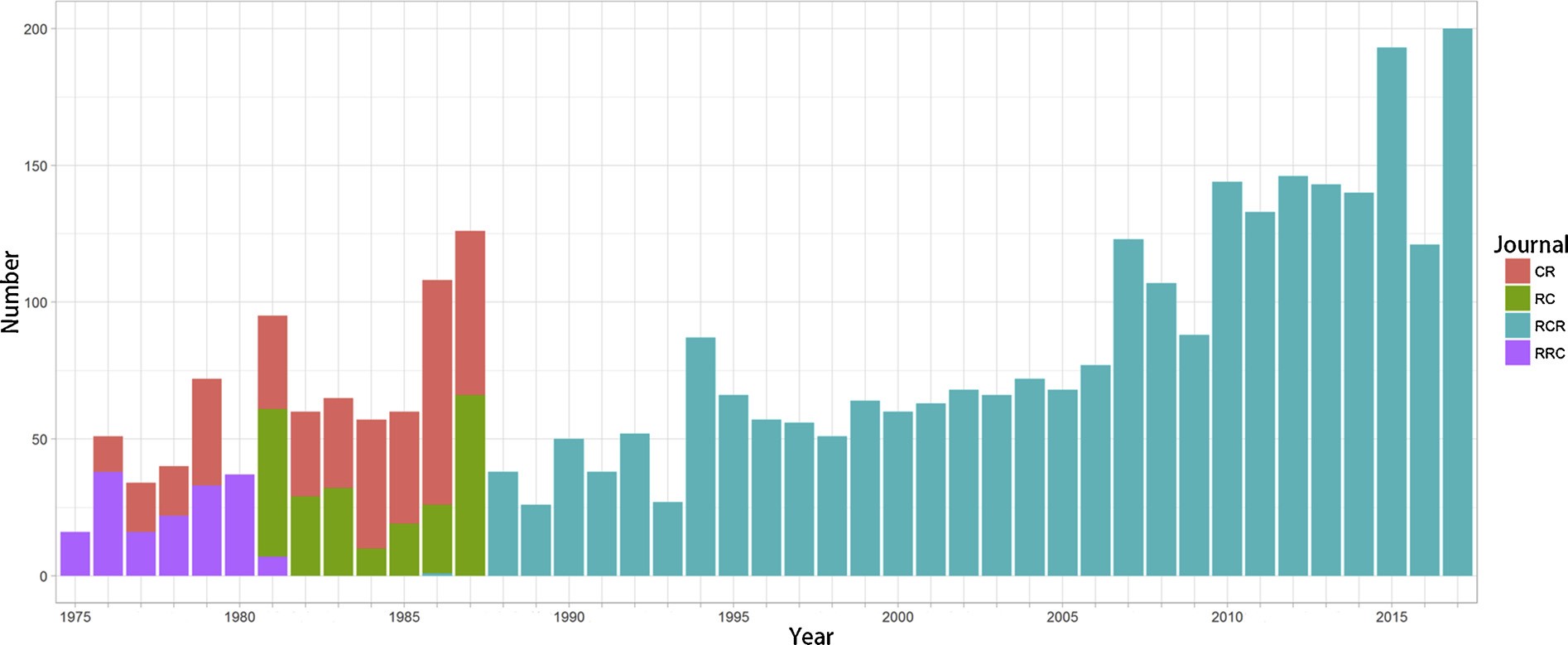 Fig.  1.  The numbers of papers published in RCRs on the  ScienceDirect website (In 2017, only  papers published from  January to August  included). (Source: Authors).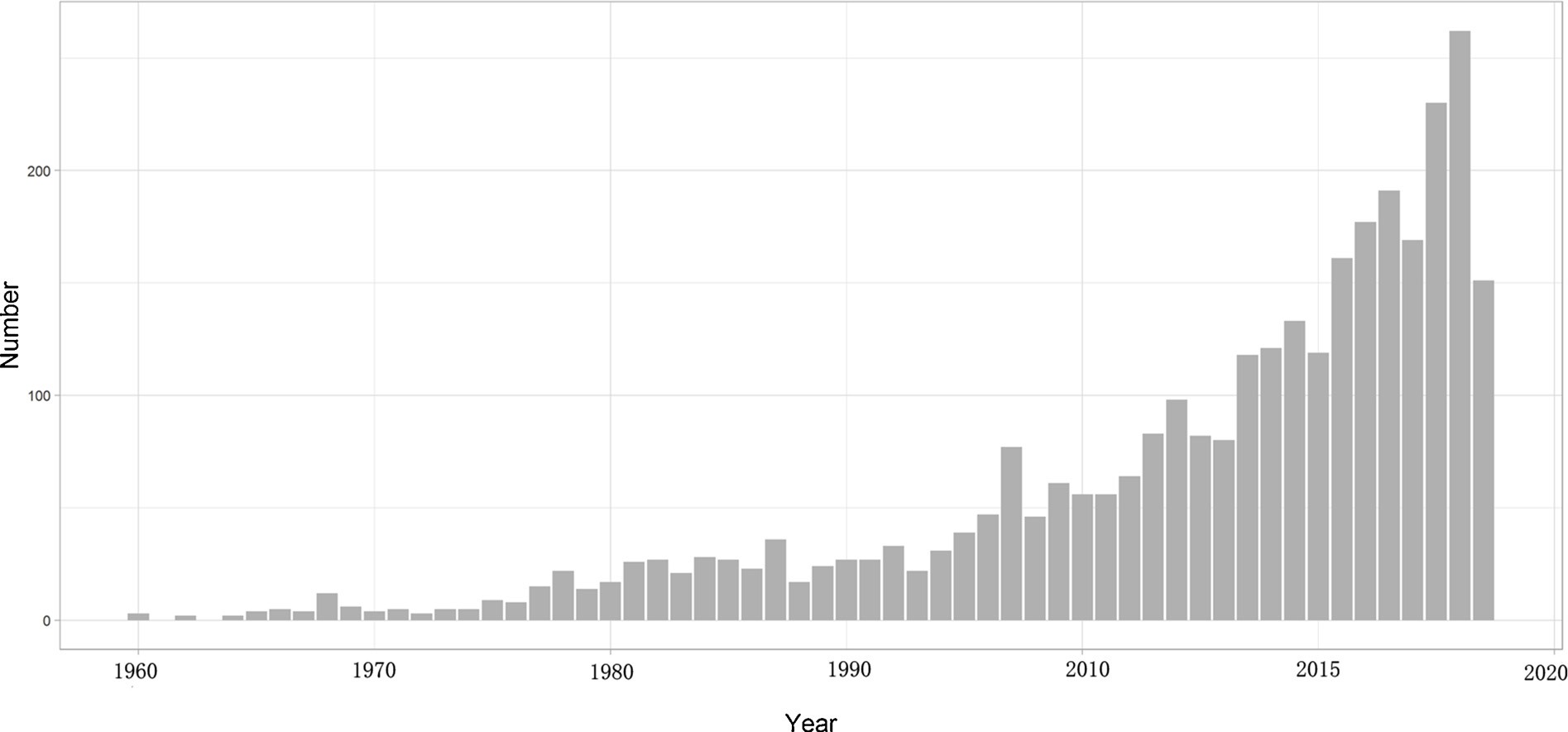 Fig.  2.  Published records of environmental behavior in WOSCC (In 2017, only  papers published from  January to August  were  included). (Source: Authors).while  “environmental”, “model”,  “conservation”, “sustainability”, and “consumer” account the  similar  proportions. Notably,  “value”,  “beha- vior”,  “attitude”, “planned”, “stress”,  “motivation”, “intention”, “per- ception”, “enrichment”, “welfare”, “norm”,  “children”, “adult”,  and  so on, occur more  frequently in the EB database than  they do in the RCRs database. Words such as “resource”, “waste”,  and  “residual” in the  re- sources  ﬁeld  are  not  present in the  EB database, therefore,  resources research in environmental behavior has not  been  a main focus.  In the resources conservation  and  management ﬁeld,  some  topics,  such  as water,  food, soil, and  policy  design,  have  received attention in the  EB database, while  more  research eﬀorts  have  been  devoted to  environ- mental  values,  attitudes, motivation, and perceptions of people.3.3.  Characteristics of RCRs’ environmental behavior researchBased on the  selected  RCRs papers  in environmental behavior, de- tailed  characteristics of the  290  full-context papers  were  summarized and categorized by the following  themes:  research scale, topic, method,sampling  method, and  sample  size.3.3.1.  Research scaleResearch  scales were  characterized according to the  organizational hierarchy and size of the spatial  area,  although the two criteria may be not  independent in a study.  The category includes  individual, house- hold, company/industry, park/district, regional/urban, national, in- ternational, and global scales, with general  scale as a separate category (the research is conducted in a broad  sense). Each paper’s research scale was determined by the  main  scale  considered, while  other  scales  may also be involved  in this paper  (Table  1).Regional/urban is the  most  researched scale in all the  290  papers, followed  by the  national scale.  These  two  scales  account for approxi- mately  60%  of the  research. Each  of the  individual, household, com- pany/industry, and park/district scales accounts for 6%–10%, while the international and  global  scales  each  constitute 1–2%.  Therefore, re- gional/urban and national are the scales considered most frequently in RCRs, international and  global  scales are the  least  considered, and  the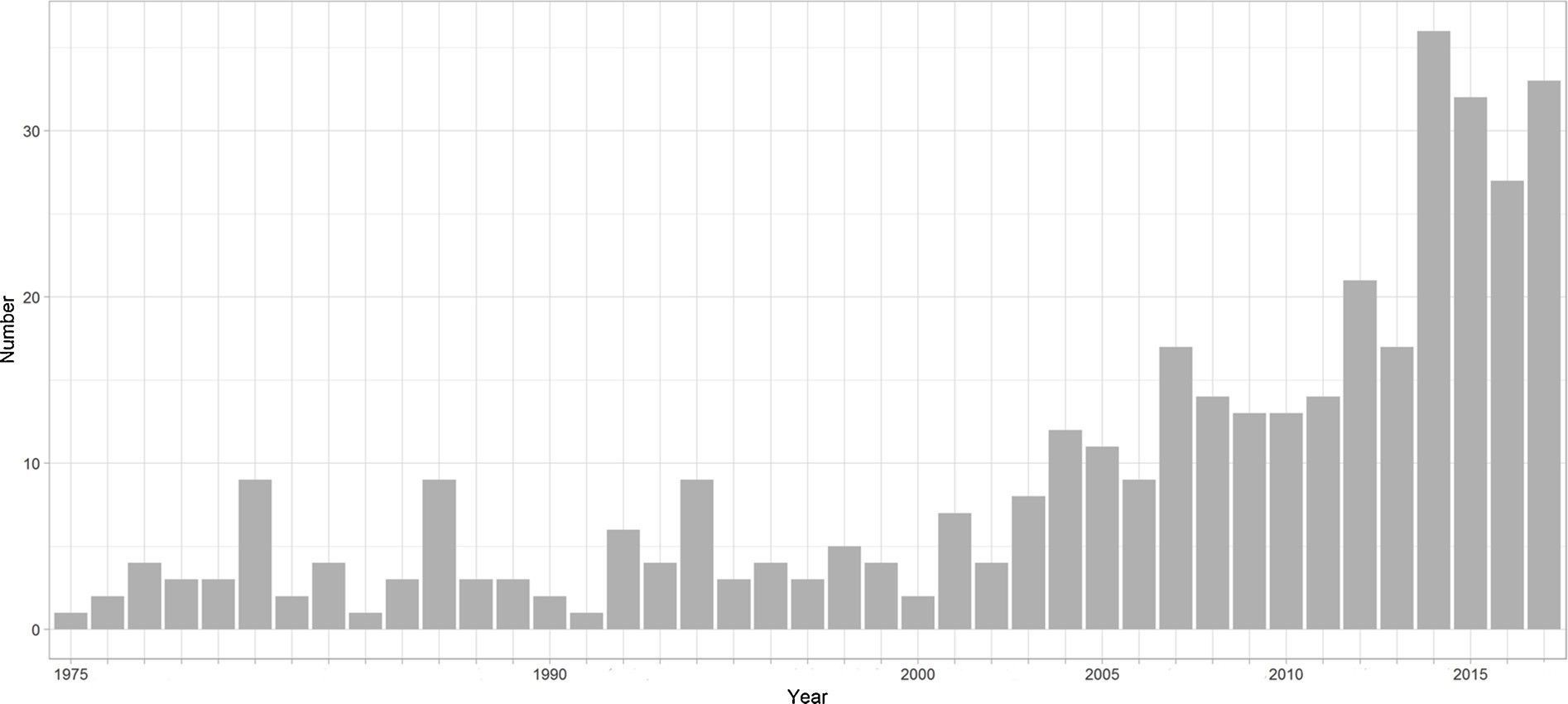 Fig.  3.  Published records of the  378  directly related papers. (Source: Authors).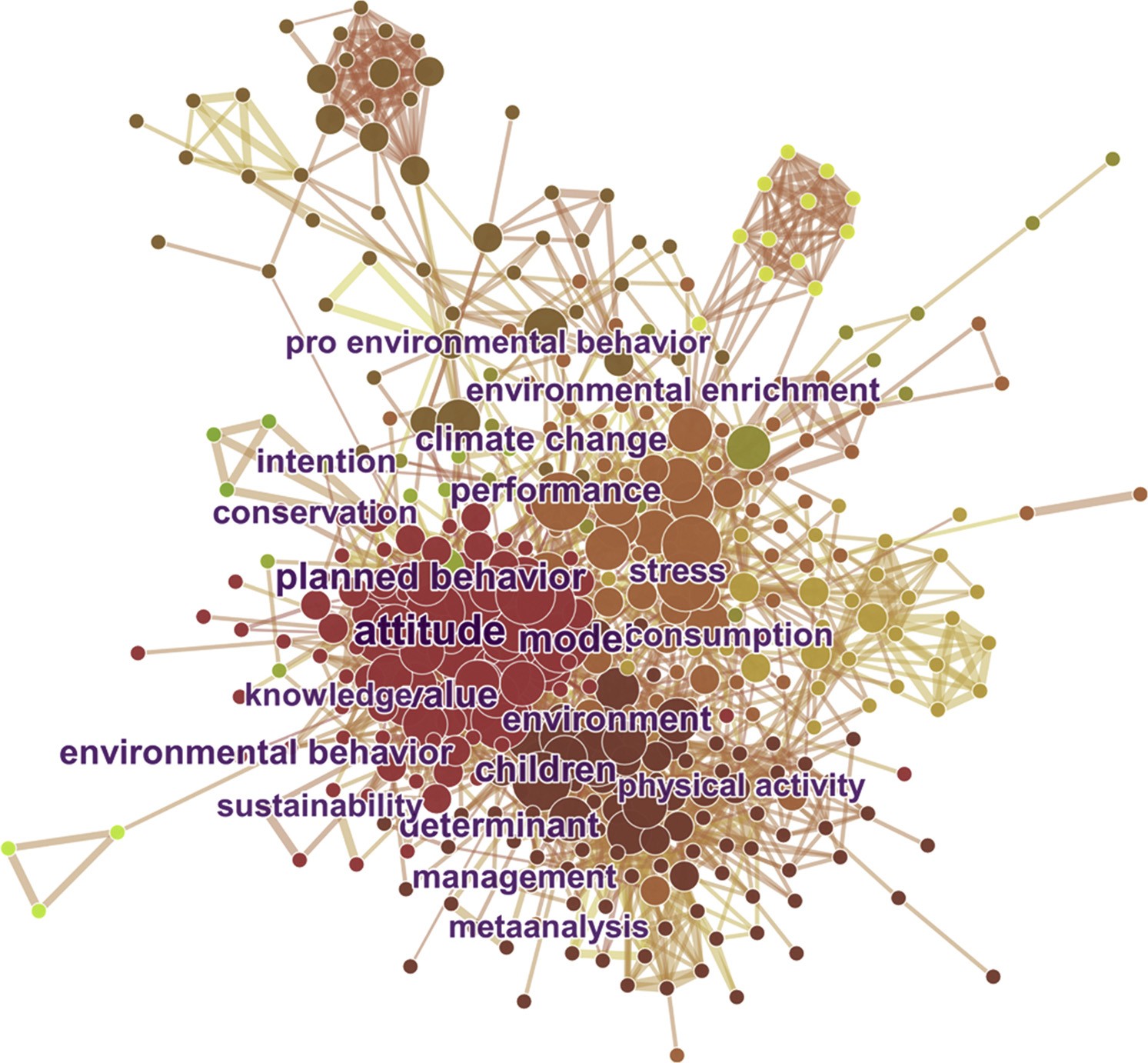 Fig.  4.  Cluster  graph based  on the  degree of similarity between keywords. (Source: Authors).Fig.  5.  Word  cloud  graphs of four  main  clus- ters：a)  Cluster   1:  environmental  protection and  related topics;  b)  Cluster  2: human beha- vior   interactions  with    the   environment;   c) Cluster  3:  behavioral performance responding to  environmental conditions; d)  Cluster  4:  re- sources utilization and  material transportation and  degradation.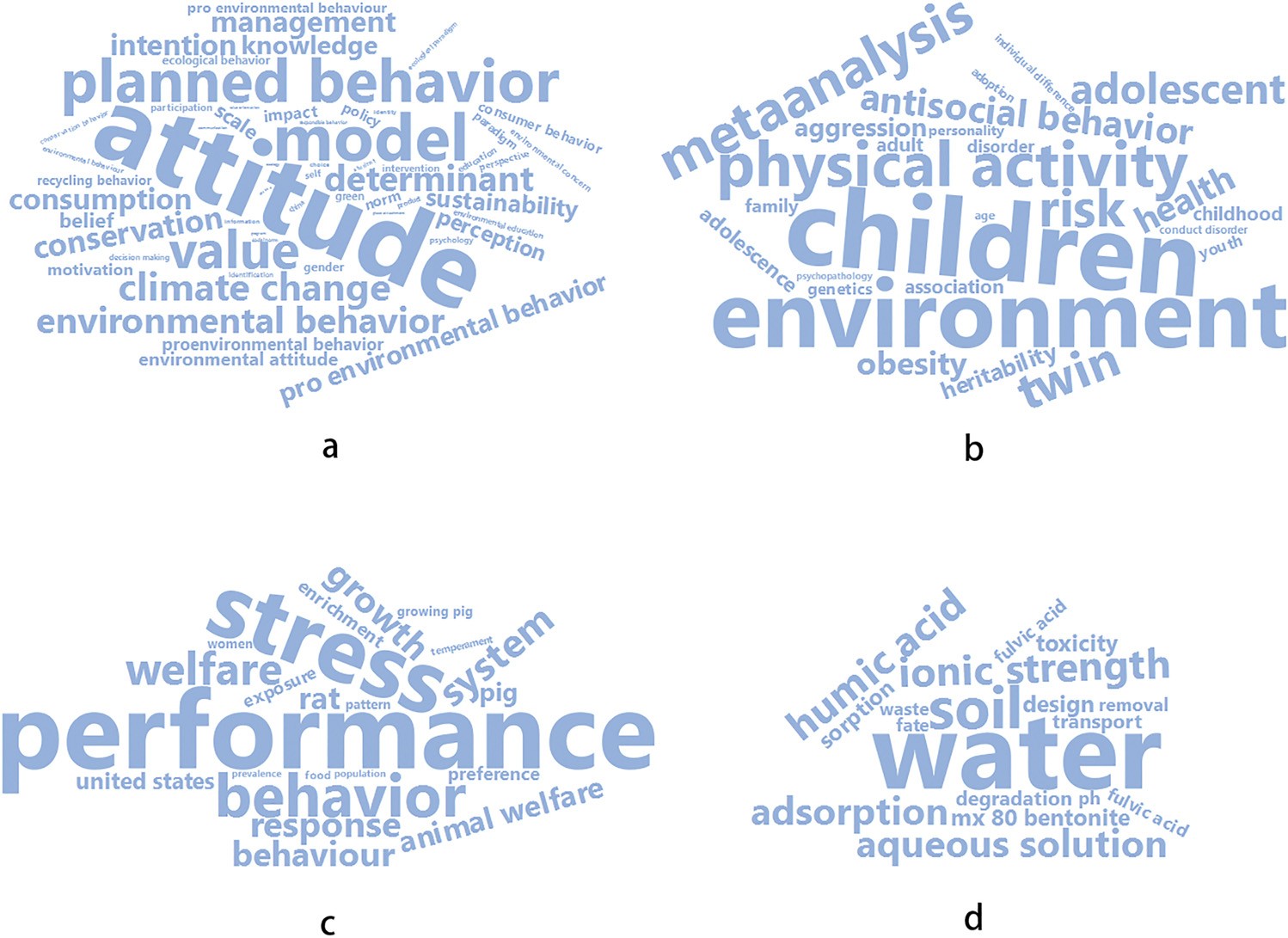 (Source: Authors).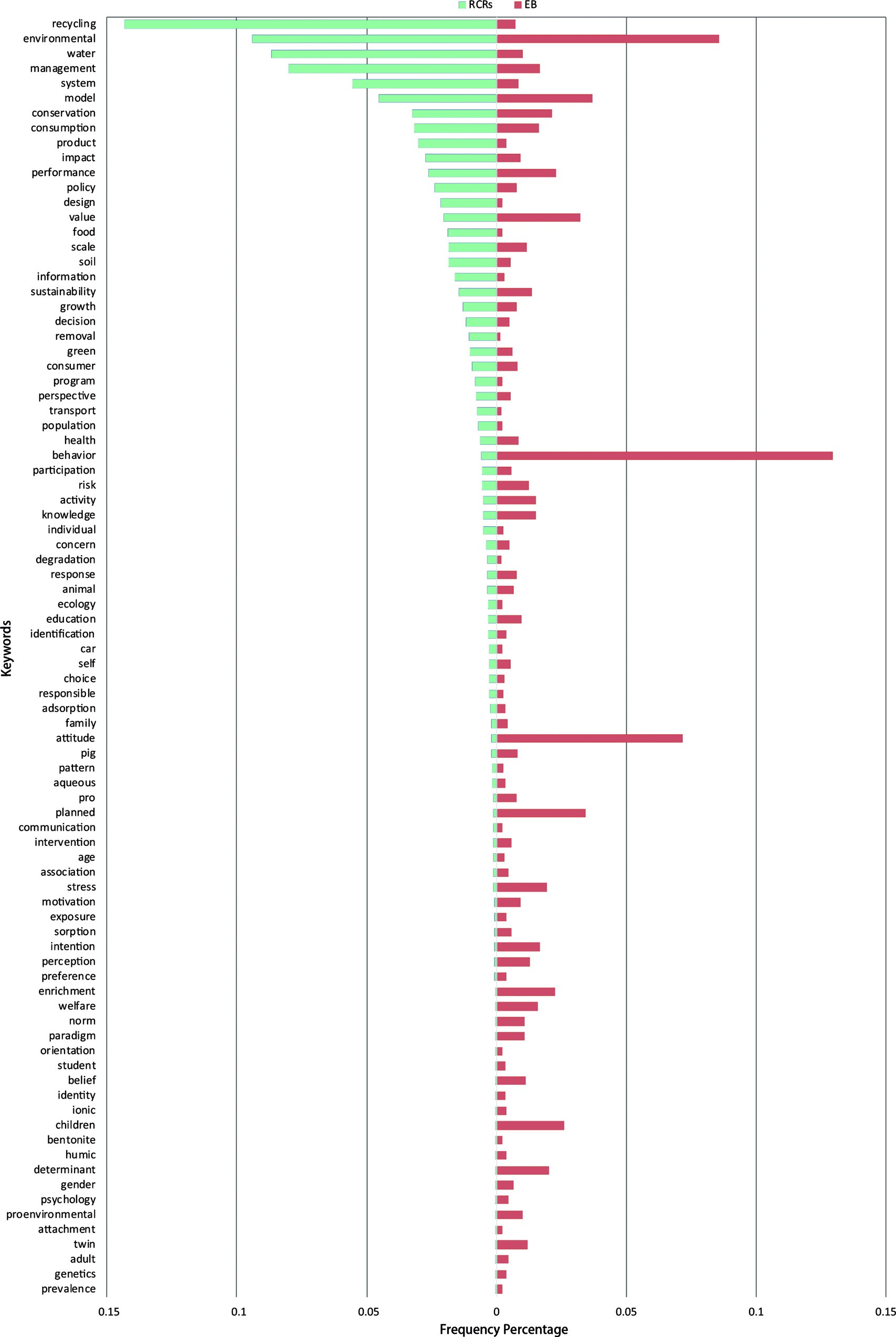 Fig.  6.  Comparison between the  keyword frequency percentages of the  RCRs and  EB databases. (Source: Authors).Table 1Summary of the  research scales  of the  papers.Research Scale                                              Frequency                                       PercentageIndividual	18                                                    6.2% Household	24                                                    8.3%sustainability. The behavior type  is only recognized separately when  it is discussed  in a general  sense.  Keywords  and  categories are  listed  in Table  2 with  their  corresponding percentages, in  which  the  “others” category refers  to the  keywords that  appear less than  three  times  and are  not  included in other  categories (“pro-environmental  behavior” is an exception).Global                                                     4                                                      1.4% General                                                  18                                                     6.2% Summary                                               290                                                  100.0%Table 2Summary of the  research topics  of the  papers.Category                           Keywords                     Frequency    PercentageWaste	Waste                            39                   13.4%        31.0% Solid  waste                   24                   8.3%Food  waste                   8                     2.8%next  most  frequent topic,  accounting for  13.1%.  Sustainability,  bio- mass,  and  energy  are  sometimes discussed,  while  speciﬁc  research  on behavior types  is scarce.In the waste category, solid waste is the most mentioned object,  and has been  included in studies  such  as the  community’s participation in household solid  waste  reduction (Dhokhikah et al.,  2015).  In the  ma- terials   category,  packaging waste  management (Ferrão   et  al.,  2014;Vassanadumrongdee,  2012;    Borthakur  and   Govind,   2016),    scrapﬂuorescent  lamps   (Tian   et  al.,  2016),   batteries  and   battery  packs(Arbués  and  Villanúa,  2016;  Borthakur and  Govind,  2016),  and  so onConstructiondemolition12                   4.1%are studied. The studies  in the  water  category incorporate the  inﬂuen-Household waste           7                     2.4%cing factors and motivations of household water  use (Rathnayaka et al.,Materials	Battery and electronic Material management15                   5.2%          18.6%5                     1.7%2014;  Makki et al., 2015;  Liu et al., 2015),  the inﬂuence of perceptions of water  quality in drinking water  and  the  environmental outcomes of water  conservation at  the  household level  (Prouty and  Zhang,  2016;Vehicle                          4                     1.4% Packaging                     7                     2.4% Paper                            6                     2.1% Plastic                           11                   3.8% Polymer material           3                     1.0% Aluminum                   3                     1.0%Biomass and  energy            Biodiesel                       6                     2.1%          6.6% Energy	6                     2.1% Composition	4                     1.4%Forest                            3                     1.0%Water	Wastewater                   11                   3.8%          13.1% Water	27                   9.3%Industrial ecology              Green supply chain        3                     1.0%          2.4% Industrial ecosystem     4                     1.4%Fielding  et al., 2016),  water  reuse  in an industrial park (Taskhiri et al.,2011),  and  so on.  The major  issues  in the  sustainability, pro-environ- mental  behavior, and  so on category include  the  sustainable and  pro- environmental behavior of a corporation and  its employees (Lu et al.,2017),   the  consistency  and  spatial   diﬀerences  between  individuals’ environmental and  sustainable  behaviors (Chen  et  al.,  2017;   Eppel et al., 2013).3.3.3.  Research method and sample sizeResearch  methods were  roughly  divided  based  on  whether a qua- litative or quantitative method was used when the research method wasSustainability                     Sustainabledevelopment Environmental impact3                     1.0%          8.3%16                   5.5%deﬁned.  For  the  sampling  method, random samples  refer  to  samplescollected by  questionnaires, web-based surveys,  and  so on,  while  se- lected  samples  refer  to  samples  that  were  directly selected  by the  re-Climate change              5                     1.7%searchers, such as a case study of a selected  city with its statistical data.Pro-environmental behaviorPro-environmental behavior2                     0.7%          0.7%A cross-classiﬁcation chart  is produced to show  the  research  methods and   corresponding  sampling   methods  (Table   3),  and  the  “unclear”Recycling behavior             Recycling behavior        8                     2.8%        2.8%Others                               Others                           48                   16.6%        16.6% Summary                                                                 290                  100.0%      100.0%consideration of the  remaining four scales is almost  equal.The  aforementioned traits  diﬀer  from  the  extensive discussion  of individual responsibilities or motivations in the theoretical research of environmental  behavior (Schwartz, 1977;  Icek,  1991).  Researches  on motivations, attitudes, and values are conducted in a speciﬁc manner in RCRs, and  are usually  based  on a particular resource or behavior type, such  as  the  identiﬁcation  of  motivations and  barriers  to  minimize household food waste,  actions  to minimize residential waste  (Graham-  Rowe et al., 2014;  Farrelly  and  Tucker, 2014),  the attitudes and norms of households, and  the eﬀect of the perceived distance to the recycling  facilities  on recycling  behavior (Byrne and O’Regan, 2014; Lange et al.,2014;  Hage et al., 2009).3.3.2.  Research topicResearch  topics were categorized by classifying  resource types, such as waste,  material, biomass,  and  water,  with  some  unavoidable over- lapping. If the paper  does not concentrate on one speciﬁc resource, it is added  to either  of the following  two categories: industrial ecology andclassiﬁcation in the  table  indicates that  it is diﬃcult  to deﬁne  the  re- search  and  sampling  methods due  to the  paper’s mixed characteristics or unclear statements.For  the  research methods, quantitative  methods account for  ap- proximately 70% of the  papers,  while  qualitative methods account for30%.  For  the  sampling   methods, papers   using  selected   samples   are three  times as frequent as papers  using random samples.  Moreover,  the qualitative method mostly  uses  a  selected   sample,   usually  in  a  case study.Studies   such  as  literature  reviews   and   interviews  to  determine people’s awareness and  behavior utilize  more  qualitative methods, for instance, a literature review  has  been  used  to determine social  norms and  people’s understandings (Thomas  and  Sharp,  2013),  and  empiricalTable 3Cross-classiﬁcation of research methods and  sample ways.Method/Sample       Random sample       Selected sample       Unclear        SummaryQualitative              2                                  59                                14                  75Quantitative            57                                120                              30                  207Unclear                   1                                  3                                  4                   8Summary                 60                                182                              48                  290research  has   been   used   to  determine  a  ﬁrm’s  developing  circular economy  (Liu and  Bai, 2014).  Although  some  research  involved  cal- culations, they  are  still categorized as qualitative research as the  data  are  used  in  a  descriptive manner, rather than  an  analytical manner (Klang et al., 2003).For  quantitative and  semi-quantitative methods, econometric and statistical methods are the primary methods of analyzing questionnaire results,   especially at  regional/urban and  national scales,  which   are characterized  as   social   economic  data   studies.    Meanwhile, other methods, including demand forecasting models  (Makki  et  al.,  2015), decision  models  based  on  survey  data  (Meng  et  al.,  2015),  structural equation modeling (Li et al., 2015),  and  cost-beneﬁt analyses  (Pickin,2008)   are  also  employed. Simulation methods,  such  as  agent-basedmodeling (ABM), are  applied in  household solid  waste  recycling   be- havior  research (Meng  et  al.,  2018).  Life cycle  analysis  (LCA) is ex- tensively  used as an approach to analyze  the environmental impacts  of resources or products and determine the role that  the behavior plays at all product stages  (Silva et al., 2015;  Manfredi  and  Goralczyk,  2013).The distinction between qualitative and quantitative methods is not absolute, as a study  often establishes a conceptual framework, which  is a  qualitative method, before  conducting quantitative  analysis  (Sinha et al.,  2016).  Besides,  case  studies  for single  or multiple cases  are  ex- tensively  applied to explore  recycling  and water  conservation (Fielding et al., 2016),  the  recycling  of agricultural plastic  wastes  (Muise  et al.,2016),   recyclable material  collectors (Cruz  et  al.,  2013),   and  so  on. Questionnaires, online  and  oﬄine surveys,  semi-structured interviews, and  face-to-face  interviews provide a wide range  of data.Among the 290 papers,  97 clearly  state  sample  sizes ranging from 1 to  over   2000.   However,  many   papers   used   over  one  data   source, therefore, a single number could not be extracted, for example, a study on  paper  recycling   analysis  in  Japan used  response data  from  1242 consumers and  60 paper  makers  (Kishino  et al., 1998),  and  a research evaluated biodiesel   potential in  Singapore  by  investigating 26  pro- viding  companies, 48 suppliers, and  32 users  (Ho et al.,  2014).  Some research was conducted using  statistical or aggregated data  with  a na- tional  or industrial case study,  so the sample  size was considered as 1. After   removing  these   papers,   the   remaining  82   papers   were   in- vestigated, most  of which  have  a sample  size of 101–1000 (Table  4).The  average  sample   size  of  papers   with   101–1000  samples   is326.86, while the average sample  size of 82 papers  is 377.79. Excluding primary and  statistical data,   secondary investigation  data   are  occa- sionally  used,  for  example, a study  on  battery collection behavior in Spain used data  from the "Survey on Households and  the Environment2008" project, with  over 20,000 samples  (Arbués  and  Villanúa,  2016).4.  Conclusions and suggestions4.1.  Conclusions and limitationsThrough  conducting  an  overall   analysis   of  RCRs environmental behavior literature following  the bibliometric and text-mining methods, the  current research on environmental behavior in terms  of resources conservation and  management can be concluded as follows.(1)  Of all environmental behavior research, resources-related research has   not   received  the   same   attention  as  other   ﬁelds,   such   asTable 4Summary of paper sample sizes.motivations, beliefs,  values,  and  interactions between human be- havior  and  the  environment.(2)  RCRs’  environmental  behavior research diﬀers  from  general  re- search.  Water,  food, soil, products, and  policy  design  are the main focuses among  the  existing  research related to resources conserva-  tion  and  management, while  more  general  research focuses on en- vironmental values,  attitudes, motivation, and  the  perception of people.(3)  Regional/urban and  national research scales are the most common scales,  accounting for  approximately 60%,  while  the  household scale  is the  most  common  among  the  individual, household, and company/industry scales.  International and  global  scales  receive the  least  focus.(4)  Waste and materials account for almost  50% of research among  the diﬀerent topics.  Solid waste,  construction demolition, battery  and electronics, and  plastic  are  widely  discussed  issues,  while  water, biomass  and  energy,  concepts and  problems related to  industrial ecology,  and  sustainability are mentioned less.(5)  For  research and  sampling   methods, the  quantitative  method  is used more than  the qualitative method, while sampling  is primarily conducted by  the  selected   method or  a  case  study.  The  average sample  size is approximately 400.It is noteworthy that  data  collection by searching with one keyword on one  platform for proﬁling  environmental behavior research is  lim- ited  to  an  extent,  and  may  be  insuﬃcient to  cover  all aspects  of  this domain. Therefore, the  outcomes of this  method are  only  used  as  a background to  locate  resources-related research, with  the  belief  that  this  method  of  searching  could   indicate  the  issues  discussed  most commonly in environmental behavior research. Meanwhile, RCR and its parent journals are  believed to be suﬃciently representative to reﬂect the  basic  characteristics  of  environmental  behavior  research  in  re- sources-related ﬁelds. RCRs is thus used as the investigative case. More materials could  be  included to  obtain  a  more  comprehensive under-  standing in future  studies.4.2.  SuggestionsBased  on  comparisons between  general   environmental  behavior research and  RCRs’ speciﬁc resources-related papers,  some suggestions for future  research are  provided, which  are  hopefully useful  for man- agement and  practice.(1)  As resources are  the  core  issue  in all RCRs’ research, ongoing  at- tention should  be given  to resources-related topics.  Values and  at- titudes should   be  researched, and  other   theoretical  frameworks should  only  be  included when  they  are  associated with  speciﬁc resource types  or problems.(2)  The  quantitative  method is  a  distinct   feature of  RCRs’  environ- mental   behavior research, which   could  continue  in  future   RCR studies.  However, the qualitative method could  provide a diﬀerent perspective for understanding the  individual distinctions  in detail  through methods such  as participant observation and  in-depth in- terviews, which  could  be used  as supplementary research.(3)  Future  studies could integrate data from multiple sources,  including data  from  the  Internet of Things.  For  example, smart  sensors  in buildings and  cities  can  monitor the  utilization of resources, and reveal  human behavior patterns embedded in  these  data. Furthermore, big  data  technologies have  great  potential for  ana-101–1000                                            28                                                   326.86> 1000                                              10                                                   2088.40Summary                                             82                                                   377.79mental  issues. Communication and collaboration between countries should  be  promoted, with  actions  such  as  establishing global  re- sources   conservation  and   management  mechanisms.  The   ParisAgreement on climate  change  has  provided a good  demonstration of this.(5)  In the  case  of the  waste-utilization eﬃciency  and  recycling, more research should  be  conducted on  biomass  and  energy,  as well  as sustainability. As global  environmental problems, such  as climate change, are  becoming central issues  in this  century, RCR can lead environmental behavior research towards sustainability based  on its  long-term concerns   in  sustainable management  and  resource protection. Conducting studies  and  implementing practices in the resources conservation and management ﬁeld would contribute to a sustainable society.AcknowledgementSample size  rangeFrequencyAverage sizelyzing data  and  broadening the  scope of traditional research.(4)  More research conducted on international and  global  scales  could2–10243.75be included in the  future,  as local and  national actions  may be in-11–1002042.65suﬃcient   for   understanding   increasingly  complicated  environ-